							ПРОЕКТ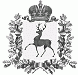 АДМИНИСТРАЦИЯ ЩЕННИКОВСКОГО СЕЛЬСОВЕТАШАРАНГСКОГО МУНИЦИПАЛЬНОГО РАЙОНАНИЖЕГОРОДСКОЙ ОБЛАСТИПОСТАНОВЛЕНИЕот .2021	№ Об утверждении Программы профилактики рисков причинения вреда (ущерба) охраняемым законом ценностям по муниципальному контролю в сфере благоустройства на территории Щенниковского сельсовета на 2022 годВ соответствии с Федеральным законом от 31.07.2020 № 248-ФЗ «О государственном контроле (надзоре) и муниципальном контроле в Российской Федерации», на основании постановления Правительства РФ от 25.06.2021 № 990 «Об утверждении Правил разработки и утверждения контрольными (надзорными) органами программы профилактики рисков причинения вреда (ущерба) охраняемым законом ценностям», решения сельского Совета Щенниковского сельсовета от 11.10.2021 № 25 «Об утверждении Положения о муниципальном контроле в сфере благоустройства на территории Щенниковского сельсовета Шарангского муниципального района Нижегородской области», руководствуясь Уставом Щенниковского сельсовета Шарангского муниципального района Нижегородской области, администрация Щенниковского сельсовета постановляет: 1.Утвердить прилагаемую Программу  профилактики рисков причинения вреда (ущерба) охраняемым законом ценностям по муниципальному контролю в сфере благоустройства на территории Щенниковского сельсовета на 2022 год.	2. Обнародовать настоящее постановление в порядке, определенном Уставом Щенниковского сельсовета Шарангского муниципального района Нижегородской области.	3.Настоящее постановление  вступает  в силу со дня его официального обнародования.	4.Контроль за исполнением настоящего постановления оставляю за собой.Глава администрации 							Л.Н.Лежнина УТВЕРЖДЕНАпостановлением администрации Щенниковского сельсоветаот №Программа профилактики рисков причинения вреда (ущерба) охраняемым законом ценностям по муниципальному контролю в сфере благоустройства на территории Щенниковского сельсовета на 2022 год(далее – Программа)Раздел 1. Анализ текущего состояния осуществления вида контроля, описание текущего уровня развития профилактической деятельности контрольного (надзорного) органа, характеристика проблем, на решение которых направлена программа профилактики рисков причинения вредаНастоящая программа разработана в соответствии со статьей 44 Федерального закона от 31 июля 2021 года № 248-ФЗ «О государственном контроле (надзоре) и муниципальном контроле в Российской Федерации» (далее-Федеральный закон от 31 июля 2020 года № 248-ФЗ), постановлением Правительства Российской Федерации от 25 июня 2021 года № 990 «Об утверждении Правил разработки и утверждения контрольными (надзорными) органами программы профилактики рисков причинения вреда (ущерба) охраняемым законом ценностям» и предусматривает комплекс мероприятий по профилактике рисков причинения вреда (ущерба) охраняемым законом ценностям при осуществлении муниципального контроля в сфере благоустройства.В соответствии с Положением о муниципальном контроле в сфере благоустройства на территории Щенниковского сельсовета, утвержденным решением сельского Совета Щенниковского сельсовета Шарангского муниципального района Нижегородской области от 11 октября 2021 года № 25, функцию муниципального контроля в сфере благоустройства осуществляет администрация Щенниковского сельсовета в лице главы администрации. В соответствии с возложенными на них задачами, администрация Щенниковского сельсовета осуществляет контроль за соблюдением юридическими лицами, индивидуальными предпринимателями, гражданами правил благоустройства, обеспечения чистоты и порядка на территории Щенниковского сельсовета Шарангского муниципального района Нижегородской области.Объектом муниципального контроля в сфере благоустройства является  деятельность юридических и физических лиц (в том числе должностных лиц, индивидуальных предпринимателей, граждан), находящихся и (или) пребывающих на территории Щенниковского сельсовета и (или) осуществляющих деятельность на территории поселения и (или) являющихся владельцами, пользователями расположенных на территории поселения  земельных участков, зданий, строений и сооружений по организации и производству работ по уборке, санитарному содержанию и благоустройству территорий, обеспечению чистоты и порядка.Контролируемыми лицами при осуществлении муниципального контроля в сфере благоустройства являются граждане, в том числе осуществляющие деятельность в качестве индивидуальных предпринимателей, организации, в том числе коммерческие и некоммерческие организации любых форм собственности и организационно-правовых форм, органы государственной власти и органы местного самоуправления, использующие объект контроля.Динамика числа проверок при осуществлении муниципального контроля в сфере благоустройстваПлановые проверки по муниципальному контролю в сфере благоустройства не осуществлялись в связи с отсутствием согласованных с органами прокуратуры планов проверок. Оснований для проведения внеплановых проверок не возникло.Во исполнение статьи 8.2 Федерального закона от 26.12.2008 № 294-ФЗ «О защите прав юридических лиц и индивидуальных предпринимателей при осуществлении государственного контроля (надзора) и муниципального контроля» постановлением администрации Щенниковского сельсовета Шарангского муниципального района Нижегородской области от 11.01.2021 № 01 утверждена Программа профилактики нарушений обязательных требований, установленных муниципальными правовыми актами на 2021 год и плановый период 2022-2023 годов» (далее-Программа).Контрольным органом в рамках реализации Программы в первом полугодии 2021 года регулярно проводилась работа с населением по вопросам соблюдения требований законодательства в сфере благоустройства. Также в рамках профилактической деятельности:- подготовлены и размещены на официальном сайте администрации Шарангского муниципального района доклады об осуществлении муниципального контроля на территории Щенниковского сельсовета.На официальном сайте администрации Шарангского муниципального района в разделе «Сельские поселения – Администрация Щенниковского сельсовета» создан подраздел «Муниципальный контроль», в котором аккумулируется необходимая подконтрольным субъектам информация в части муниципального контроля в сфере благоустройства (http://www.sharanga.nnov.ru/municipalnyj-kontrol/).Раздел 2. Цели и задачи реализации Программы профилактики рисков причинения вреда	Цели Программы:	- стимулирование добросовестного соблюдения обязательных требований всеми контролируемыми лицами;	- устранение условий, причин и факторов, способных привести к нарушениям обязательных требований и (или) причинению вреда (ущерба) охраняемым законом ценностям;	- создание условий для доведения обязательных требований до контролируемых лиц, повышение информированности о способах их соблюдения.	Проведение профилактических мероприятий Программы позволяет решить следующие задачи:	- выявление причин, факторов и условий, способствующих нарушению обязательных требований законодательства, определение способов устранения или снижения рисков их возникновения;	- установление зависимости видов, форм и интенсивности профилактических мероприятий от особенностей конкретных подконтрольных субъектов, и проведение профилактических мероприятий с учетом данных факторов;	- формирование единого понимания обязательных требований законодательства у всех участников контрольной деятельности;	- повышение прозрачности осуществляемой органом контроля контрольной деятельности;	- повышение уровня правовой грамотности контролируемых субъектов, в том числе путем обеспечения доступности информации об обязательных требованиях законодательства и необходимых мерах по их исполнению. Раздел 3. Перечень профилактических мероприятий, сроки (периодичность) их проведенияМероприятия программы представляют собой комплекс мер, направленных на достижение целей и решение основных задач настоящей Программы. Перечень основных профилактических мероприятий Программы на 2022 год приведен в таблице №1. Таблица 1.Раздел 4. Показатели результативности и эффективности Программы профилактики рисков причинения вредаОтдельное финансирование реализации мероприятий настоящей Программы не предусмотрено.Текущее управление и контроль за ходом реализации Программы осуществляется администрацией Щенниковского сельсовета в лице главы администрации. Ответственными исполнителями Программы являются специалисты администрации Щенниковского сельсовета.Показатели результативности и эффективности Программы профилактики рисков причинения вреда приведены в таблице № 2										Таблица № 2Мониторинг реализации Программы осуществляется на регулярной основе.Результаты профилактической работы включаются в ежегодные доклады об осуществлении муниципального контроля в сфере благоустройства и в виде отдельного информационного сообщения размещаются на официальном сайте администрации Шарангского муниципального района в информационно-коммуникационной сети «Интернет».Ожидаемый результат Программы - снижение количества выявленных нарушений обязательных требований законодательства в сфере благоустройства при увеличении количества и качества проводимых профилактических мероприятий.Комплексная реализация мероприятий Программы должна способствовать максимальному достижению общественно значимых результатов - снижению причиняемого контролируемыми субъектами вреда (ущерба) охраняемым законом ценностям при проведении профилактических мероприятий.Показатели результативности мероприятий Программы по муниципальному контролю в сфере благоустройства:1) Абсолютное отклонение количества выявленных нарушений требований законодательства в сфере благоустройства, (ед.). А = Чотч. г. - Чпр.г , где:А - абсолютное отклонение количества выявленных нарушений;Чотч.г. - количество выявленных нарушений требований законодательства в сфере благоустройства в 2022 году;Чпр.г - количество выявленных нарушений требований законодательства в сфере благоустройства в 2021 году.Эффективным считается отрицательное значение показателя А.2) Абсолютное отклонение количества проведенных профилактических мероприятий, ед.Б = Нотч. г. - Нпр.г , где:Б - абсолютное отклонение количества проведенных профилактических мероприятий;Нотч. г. - количество проведенных профилактических мероприятий в 2022 году;Нпр.г - количество проведенных профилактических мероприятий в 2021 году.Эффективным считается положительное значение показателя Б.3) Доля профилактических мероприятий в объеме контрольных мероприятий, (%).Д = П / К * 100 , где:Д - доля профилактических мероприятий в объеме контрольных мероприятий;П - количество профилактических мероприятий проведенных в 2022 году;К - общее количество контрольных мероприятий, осуществленных органом контроля в 2022 году.Эффективным считается значение показателя Д большее или равное 75.4) Наличие у контрольного органа сведений о причинении вреда (ущерба) или об угрозе причинения вреда (ущерба) охраняемым законом ценностям, (да/нет).Эффективным считается не поступление в орган контроля вышеуказанных сведений.Результаты оценки фактических (достигнутых) значений показателей включаются в ежегодные доклады об осуществлении муниципального контроля в сфере благоустройства.Вид контроля2019 год2020 год2021 годКонтроль в сфере благоустройства000№ п/п Наименование мероприятия Сведения о мероприятии Ответственный исполнительСрок исполнения1.ИнформированиеИнформирование осуществляется посредством размещения сведений, предусмотренных частью 3 статьи 46 Федерального закона № 248-ФЗ на официальном сайте администрации Шарангского муниципального района в сети Интернет (далее – официальный сайт), в средствах массовой информации, через личные кабинеты контролируемых лиц в государственных информационных системах (при их наличии) и в иных формах.Размещенные сведения на официальном сайте поддерживаются в актуальном состоянии и обновляются в срок не позднее 5 рабочих дней с момента их изменения.Подлежат обнародованию следующие сведения:администрация Щенниковского сельсоветапостоянно1.1.тексты нормативных правовых актов, регулирующих осуществление муниципального контроляадминистрация Щенниковского сельсоветапо мере разработки НПА1.2.сведения об изменениях, внесенных в нормативные правовые акты, регулирующие осуществление муниципального контроля, о сроках и порядке их вступления в силуадминистрация Щенниковского сельсоветане позднее 5 рабочих дней с момента их разработки, утверждения и поступления информации об этом в администрацию сельсовета1.3.перечень нормативных правовых актов с указанием структурных единиц этих актов, содержащих обязательные требования, оценка соблюдения которых является предметом контроля, а также информацию о мерах ответственности, применяемых при нарушении обязательных требований, с текстами в действующей редакцииадминистрация Щенниковского сельсоветане позднее 5 рабочих дней с момента их разработки, утверждения и поступления информации об этом в администрацию сельсовета1.4.программа профилактики рисков причинения вреда администрация Щенниковского сельсоветане позднее 5 рабочих дней с момента их разработки, утверждения и поступления информации об этом в администрацию сельсовета1.5.исчерпывающий перечень сведений, которые могут запрашиваться контрольным органом у контролируемого лицаадминистрация Щенниковского сельсоветане позднее 5 рабочих дней с момента их разработки, утверждения и поступления информации об этом в администрацию сельсовета1.6.сведения о способах получения консультаций по вопросам соблюдения обязательных требованийадминистрация Щенниковского сельсоветапостоянно1.7.доклад о государственном контроле (надзоре), муниципальном контролеадминистрация Щенниковского сельсоветане позднее 5 рабочих дней с момента их разработки и согласования с министерством экономического развития и инвестиций Нижегородской области1.8.иные сведения, предусмотренные нормативными правовыми актами Российской Федерации, нормативными правовыми актами субъектов Российской Федерации, муниципальными правовыми актами и (или) программами профилактики рисков причинения вредаадминистрация Щенниковского сельсоветане позднее 5 рабочих дней с момента их разработки, утверждения и поступления информации об этом в администрацию сельсовета2.Консультирование1.Инспекторы осуществляют консультирование контролируемых лиц и их представителей:1) в виде устных разъяснений по телефону, посредством видео-конференц-связи, на личном приеме либо в ходе проведения профилактического мероприятия, контрольного мероприятия;2) посредством размещения на официальном сайте администрации Шарангского муниципального района письменного разъяснения по однотипным обращениям контролируемых лиц и их представителей, подписанного уполномоченным должностным лицом Контрольного органа.2. Консультирование в устной и письменной формах осуществляется по следующим вопросам:- компетенция контрольного органа;- соблюдение обязательных требований;- проведение контрольных мероприятий;- применение мер ответственности.3.Контролируемое лицо вправе направить запрос о предоставлении письменного ответа в сроки, установленные Федеральным законом от 02.05.2006 № 59-ФЗ «О порядке рассмотрения обращений граждан Российской Федерации»администрация Щенниковского сельсоветапостоянно3.Объявление предостереженияПри наличии у администрации сельсовета сведений о готовящихся или возможных нарушениях обязательных требований, или о признаках нарушений обязательных требований, а также о непосредственных нарушениях обязательных требований, администрация сельсовета в соответствии со статьей 49 Федерального закона № 248-ФЗ объявляет контролируемому лицу предостережение о недопустимости нарушения обязательных требований, предлагает ему принять меры по обеспечению соблюдения обязательных требований и уведомить об этом в установленный срок.В предостережении о недопустимости нарушения обязательных требований, в том числе указывается:а) наименование юридического лица, адрес его места нахождения, либо фамилия, имя, отчество (при наличии) индивидуального предпринимателя или физического лица, адрес места жительства;б) обязательные требования, предусматривающий их нормативный правовой акт, информация о том, какие действия (бездействие) подконтрольного лица могут привести или приводят к нарушению обязательных требований, а также предложение о принятии мер по обеспечению соблюдения данных требованийадминистрация Щенниковского сельсоветапостоянно№ п/пНаименование показателяВеличина1.Полнота информации, размещенной на официальном сайте контрольного органа в сети «Интернет» в соответствии с частью 3 статьи 46 Федерального закона от 31 июля 2021 года № 248-ФЗ «О государственном контроле (надзоре) и муниципальном контроле в Российской Федерации»100 %2.Удовлетворенность контролируемых лиц и их представителями консультированием контрольного органа100 % от числа обратившихся3.Количество проведенных профилактических мероприятийне менее 1 мероприятия, проведенного контрольным органом